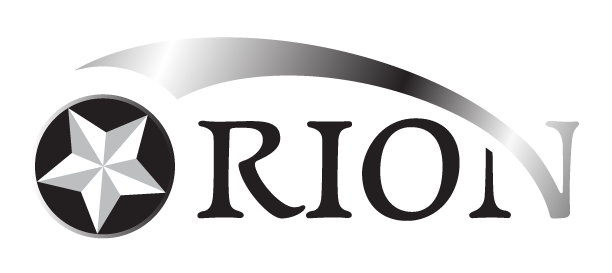 2022/2023Date of Approval22nd June 2022IntroductionThis policy applies to all employees, workers and contractors. The Governing Body of Orion are committed to processing personal data (which may be held on paper, electronically, or otherwise) about our employees and we recognise the need to treat it in an appropriate and lawful manner, in accordance with the General Data Protection Regulation (GDPR). The purpose of this policy is to set out the principles by which we will handle personal data. All staff processing personal data are obliged to comply with this policy. Any breach of this policy may result in disciplinary action, including dismissal.The Data Protection Officer is responsible for ensuring compliance with the GDPR and this policy. Any questions about the operation of this policy or concerns that there has been a breach of this policy should be referred in the first instance to the Data Protection Officer.Responsibilities The Governing Body must:manage and process personal data properly; protect the individual's rights to privacy; provide an individual with access to all personal information held on them. The Governing Body have a legal responsibility to comply with the law, including the General Data Protection Regulation. The individual with overall responsibility for this policy is the Data Protection Officer. The Governing Body are required to notify the Information Commissioner of the processing of personal data; this is included in a public register. The public register of data controllers is available on the Information Commissioner's website. The Governing Body’s Data Protection Officer is responsible for drawing up guidance on good data protection practice and promoting compliance with the guidance through advising employees on the creation, maintenance, storage and retention of their records which contain personal information. Every employee that holds, or has access to, information about identifiable living individuals must comply with data protection legislation in managing that information. All employees are responsible for acting in accordance with the policies, procedures and guidelines and within the provisions of the General Data Protection Regulation. Individuals may be liable for breaches of the Regulation.Definitions Unless otherwise stated or unless the context otherwise requires, each term will have the meaning set out below: Data protection means practices and operations relating to the fair and lawful treatment of Personal Data and an understanding of the regulatory requirements relating to data privacy. Personal data is data which relates to a living individual who can be identified: from this data; or from this data and other information, which is in the possession of, or is likely to come into the possession of, the data controller. Examples of personal data can include, but are not limited to: names addresses telephone numbers dates of birth National Insurance numbers employee numbers named email addresses account details CCTV images photographs personal opinions internet browsing history static/dynamic IP addresses Special Categories of personal data (also known as sensitive personal data) includes:racial or ethnic origin; political opinions; religious or philosophical beliefs; trade union membership; the processing of genetic data; biometric data for uniquely identifying an individual; data concerning health or data concerning an individual’s sex life;sexual orientation medical informationAdditionally, although not sensitive under data protection legislation, financial data and information relating to criminal convictions should also be treated with additional safeguards due to their associated risks. Data processing in relation to information or data, means obtaining, recording or holding the information/data or carrying out any operation or set of operations on the information/data, including: organisation, adaptation or alteration of the information/data; retrieval, consultation or use of the information/data; disclosure of the information or data by transmission, dissemination or otherwise making available; alignment, combination, blocking, erasure or destruction of the information or data; or storage of information or data, whether electronically or manually (paper based)Data subject an individual who is the subject of personal data. Data controller means a person or organisation who (either alone or jointly or in common with other persons) determines the purposes for which and the way any personal data is, or is to be, processed. Data processor in relation to personal data, means any person or organisation (other than an employee of the data controller) who processes the data on behalf of the data controller. Relevant filing system means any paper-based records which are structured in a way which is either: By reference to the individual by name or code; By reference to criteria relating to individuals.Obtaining Information Orion will process data about employees for legal, administrative and management purposes to enable us to meet our legal obligations as an employer, for example to pay employees, monitor performance and to confer benefits in connection with employment. Orion may process sensitive personal data relating to employees including, as appropriate: information about an employee's physical or mental health or condition in order to monitor sickness absence and take decisions as to the employee's fitness for work; Data Protection Policy the employee's racial or ethnic origin or religious or similar information in order to monitor compliance with equal opportunities legislation; in order to comply with legal requirements and obligations to third partiesPrinciples Relating to Processing of Personal Data In line with GDPR, anyone processing personal data must comply with the following principles. It is our policy that personal data must be: processed lawfully, fairly and in a transparent manner (‘lawfulness, fairness and transparency’); collected for specified, explicit and legitimate purposes and not further processed in a manner that is incompatible with those purposes; adequate, relevant and limited to what is necessary in relation to the purposes for which it is processed (‘data minimisation’); accurate and, where necessary, kept up to date; every reasonable step must be taken to ensure that personal data that is inaccurate, having regard to the purposes for which it is processed, is erased or rectified without delay (‘accuracy’); kept in a form which permits identification of data subjects for no longer than is necessary for the purposes for which the personal data is processed; processed in a manner that ensures appropriate security of the personal data, including protection against unauthorised or unlawful processing and against accidental loss, destruction or damage, using appropriate technical or organisational measures (‘integrity and confidentiality’). The Governing Body shall be responsible for, and must be able to demonstrate compliance with, these principles.Purposes of Information and Length of Time Retained Orion will not keep personal data or any records for longer than necessary for the purpose or purposes for which they were collected. Records should be kept for as long as they are needed to meet the operational needs of the school, together with any legal, regulatory and awarding body requirements. For certain records of a personal value to an individual, such as a certificate of achievement or award, we will retain them indefinitely.We will take all reasonable steps to destroy or erase from our systems, all data which is no longer required. The Governing Body will state the purposes for which it holds personal information, and will register with the Data Protection Commissioner all the purposes for which it processes personal data.Nature of Information We will only collect personal data to the extent that it is required for the specific purpose notified to the data subject.We will ensure that personal data we hold is accurate and kept up to date. We will check the accuracy of any personal data at the point of collection and at regular intervals afterwards. We will take all reasonable steps to destroy or amend inaccurate or out-of-date data.Disclosure of Information Personal data will be used only for the purpose for which it was gathered, unless the consent of the data subject concerned has been obtained to a new or varied use. Routine disclosures will be specified on the Data Protection register will be deemed to have been given to routine disclosures so included. In other cases the explicit consent of the data subject will be obtained in writing. Confirmation of consent by telephone is acceptable if a written request has been received which implies the consent of the data subject. Access to personal data will be refused if the data user is uncertain whether the person requesting access, including another employee, is entitled to it. In such a case, the request must be referred to the Data Officer for consideration before the request is rejected.Data BreachIf we discover that there has been a breach of HR-related personal data that poses a risk to the rights and freedoms of individuals, the Data Protection Officer will report it to the Information Commissioner within 72 hours of discovery. If the breach is likely to result in a high risk to the rights and freedoms of individuals, all affected individuals will be informed of the breach and provided with information including the type of data and likely consequences of the breach, plus mitigating steps taken.Any breach of the policy will be fully investigated and remedial steps taken to ensure a similar breach cannot happen again. A record of all data breaches, regardless of their size or effect, will be retained within Orion’s Data Breach Register.Individual Rights As a data subject, individuals have a number of rights in relation to their personal data. Subject Access Requests Individuals have the right to make a subject access request. If an individual makes a subject access request, the organisation will tell them: whether or not their data is processed and if so why, the categories of personal data concerned and the source of the data if it is not collected from the individual;to whom their data is or may be disclosed, including to recipients located outside the European Economic Area (EEA) and the safeguards that apply to such transfers; for how long their personal data is stored (or how that period is decided);their rights to rectification or erasure of data, or to restrict or object to processing; their right to complain to the Information Commissioner if they think the organisation has failed to comply with their data protection rights; and whether or not the organisation carries out automated decision-making and the logic involved in any such decision-makingOrion will also provide the individual with a copy of the personal data undergoing processing. This will normally be in electronic form if the individual has made a request electronically, unless they agree otherwise. If the individual requests additional copies, Orion reserves the right to charge a fee, which will be based on the administrative cost of providing the additional copies. To make a subject access request, the individual should send the request to Georgina Mendez in some cases, Orion may need to ask for proof of identification before the request can be processed. Orion will inform the individual if it needs to verify their identity and the documents it requires. Orion will normally respond to a request within a period of one month from the date it is received. In some cases, such as where Orion processes large amounts of the individual's data, it may respond within three months of the date the Orion will write to the individual within one month of receiving the original request to tell them if this is the case. If a subject access request is manifestly unfounded or excessive, Orion is not obliged to comply with it. Alternatively, Orion can agree to respond but will charge a fee, which will be based on the administrative cost of responding to the request. A subject access request is likely to be manifestly unfounded or excessive where it repeats a request to which Orion has already responded. If an individual submits a request that is unfounded or excessive, Orion will notify them that this is the case and whether or not it will respond to it.Other Rights Individuals have a number of other rights in relation to their personal data. They can require Orion to: rectify inaccurate data; stop processing or erase data that is no longer necessary for the purposes of processing; stop processing or erase data if the individual's interests override the Orion’s legitimate grounds for processing data (where Orion relies on its legitimate interests as a reason for processing data); stop processing or erase data if processing is unlawful; and stop processing data for a period if data is inaccurate or if there is a dispute about whether or not the individual's interests override the Orion’s legitimate grounds for processing data. To ask Orion to take any of these steps, the individual should send the request to georgina@oriontraininganddevelopment.co.ukAccess to Personal Files Employees are entitled to know if the Orion holds information about them. Any request for information must be made formally in writing addressed to Data Protection Officer. Data Security and Impact AssessmentOrion will determine and maintain an appropriate level of security (and back–up) for its premises, equipment, network, programs, data and documentation, and will ensure that access to them is restricted to appropriate individuals. Personal data will only be transferred to a data processor if they agree to comply with those procedures and policies, or if they put in place adequate measures themselves.Monitoring Activities Orion will record and monitor usage of all company IT equipment, user activity, voice traffic, email and internet usage as deemed necessary. Those responsible for undertaking the monitoring will observe the strictest confidentiality when undertaking these activities. The report will be made directly to the Head of School and Data Protection Officer, who will determine any action that may need to be taken. Monitoring of IT equipment, electronic data, telephone calls, emails, internet access, network access and remote policies, procedures and guidelines.Request for Data by Public Authorities Requests for personal data may come from public authorities, including but not limited to the following: the Police; the Department of Work and Pensions; the UK Border Agency; HM Revenue & Customs; Local Authorities; DVLARequests received from a public authority will only be processed when submitted in writing, including electronic communication. Such requests for data usually require that the Orion does not inform, or gather consent from, the data subject when responding to the request. When a request is received, this should first be referred to the Data Protection Officer who will ensure that the request is valid.Data can only be disclosed without the knowledge and consent of the data subject where it is processed for either the: prevention or detection of crime; apprehension or prosecution of offenders; or assessment or collection of tax or duty. Additionally, it must be shown that informing or gathering consent from the data subject would likely prejudice the crime or taxation purposes. Where these conditions are not met, the Data Protection Officer may decide to not disclose the data. Where the Data Protection Officer decides the records should not be disclosed or only partially disclosed, they must record in writing their reasons. A public authority may have a Court Order issued for the disclosure of documents. Any objections should be recorded along with the Court Order however the data should be disclosed.Training All new and existing employees who handle personal data will receive training on data protection procedures, which includes information about the standards Orion expects its employees to observe in the use of personal data.References The Governing Body will comply with Department of Education guidance on references as amended from time to time, in particular in relation to safeguarding children and safer recruitment in education.ACADEMIC 